N. _________R.G.N.R.N. _________R.G. GIP / R.G. Trib. 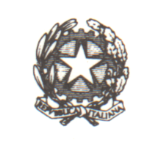 TRIBUNALE ORDINARIO DI BENEVENTO(Ufficio del Giudice per le indagini preliminari/Sezione ___ penale)REPUBBLICA ITALIANAIn nome del Popolo italianoIl Giudice,   ha pronunziato la seguenteS E N T E N Z Anel procedimento penale nei confronti di: TIZIOI M P U T A T OP. Q. M.Visti gli artt. (442), 533 e 535c.p.p.dichiaraTIZIO colpevole del reato a lui ascritto         e lo  condannaalla pena di anni XX e mesi YY di reclusione/arresto, oltre al pagamento delle spese processuali;Visti gli artt. 545 bis c.p.p., 53 e ss. e 56-quater l. n. 689/1981sostituiscela pena detentiva sopra indicata nella pena pecuniaria sostitutiva della multa/ammenda pari a euro _________ (numero dei giorni di pena detentiva per il valore giornaliero, determinato ai sensi dell’art. 56-quater l. 689/1981), [disposizione eventuale]visti gli artt. 56-quater c. 2 l. n. 689/1981 e 133-ter c.p.DISPONEChe il pagamento avvenga in n. ______ (da sei a sessanta) rate ciascuna da euro _________; AVVERTEIl condannato alla pena pecuniaria sostitutiva che, in caso di mancato pagamento, la pena sostitutiva potrà essere revocata con conversione del residuo in altra pena sostitutiva, ai sensi dell’art. 71 l. 689/1981. Benevento, 										Il Giudice